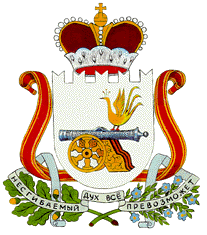 СОВЕТ ДЕПУТАТОВ НОВОМИХАЙЛОВСКОГО СЕЛЬСКОГО ПОСЕЛЕНИЯ МОНАСТЫРЩИНСКОГО РАЙОНАСМОЛЕНСКОЙ ОБЛАСТИРЕШЕНИЕ23 июня 2020 года	№10О назначении выборов депутатовСовета депутатов Новомихайловского сельского поселения Монастырщинского района Смоленской области четвертого  созываВ соответствии со статьей 10 Федерального закона от 12 июня 2002 года №67-ФЗ «Об основных гарантиях избирательных прав и права на участие в референдуме граждан Российской Федерации», статьей 7 областного закона от 03 июля 2003 года № 41-з «О выборах органов местного самоуправления в Смоленской области», Устава Новомихайловского сельского поселения Монастырщинского района Смоленской области Совет депутатов Новомихайловского сельского поселения Монастырщинского района Смоленской областиРЕШИЛ:  1. Назначить выборы депутатов Совета депутатов Новомихайловского сельского поселения Монастырщинского района Смоленской области четвертого  созыва на 13 сентября 2020 года.  2. Настоящее решение вступает в силу со дня его официального опубликования. Глава муниципального образованияНовомихайловского сельского поселения Монастырщинского района Смоленской области                                                                         С.В.Иванов